CHORE LANYARDSExample of one way 3L makes chore lanyards 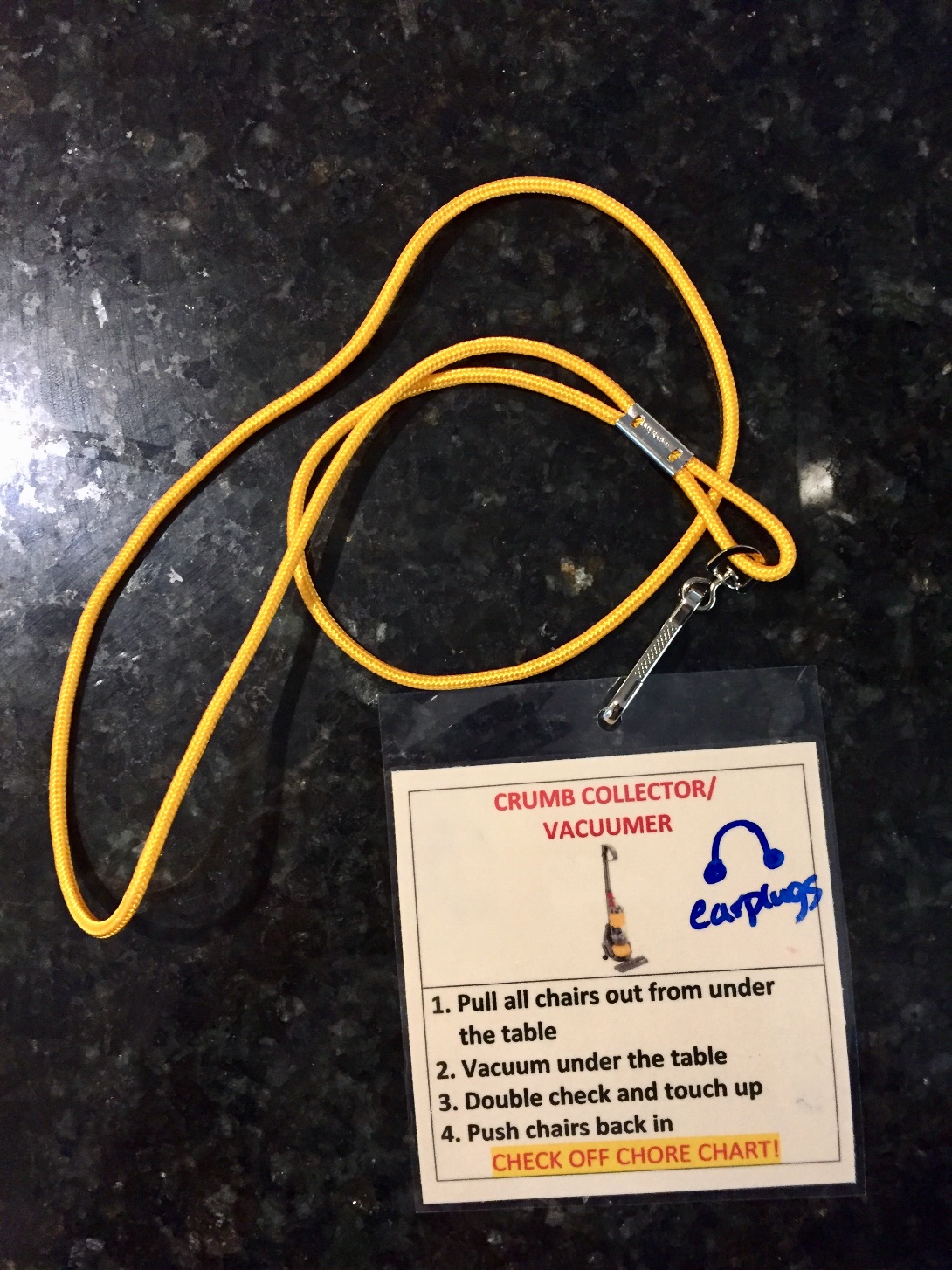 TABLE CLEANER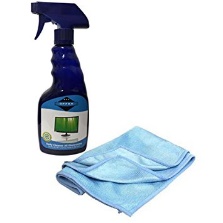 Spraying the tableWiping down the tableDry the table one more timePut supplies away CHECK OFF CHORE CHART!TP RESTOCKER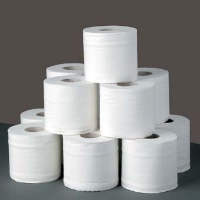 Check the bathrooms for TPPut two rolls of TP near all 3 toiletsRecycle any empty rollReplace toilet paper on reel if almost empty. Place almost empty roll on back of toilet.CHECK OFF CHORE CHART!MIRROR WASHER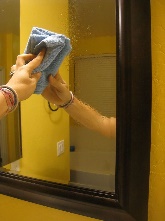 Spray the mirror in the bathroom and drySpray the mirrors downstairs and dry. Spray the mudroom mirror and dryCHECK OFF CHORE CHART!3LPLACE RECYCLER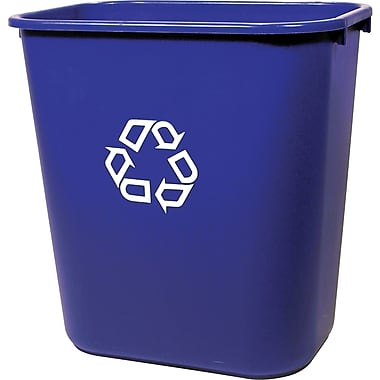 Get the big recycling bin and collect recycling from middle roomGet Katie’s recyclingUnplug the shredder, dump the shreds, put lid back on Bring recycling outside (slippers are ok)CHECK OFF CHORE CHART!DISHWASHER EMPTIER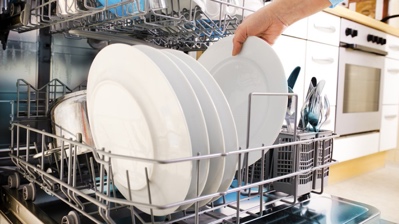 Wash hands very wellOpen dishwasherPut dishes awayPut confusing dishes in dish drain Close dishwasher and cabinets/drawers CHECK OFF CHORE CHART!